主题党日活动情况单位名称珲春林区基层法院活动主题志愿服务 助力环保活动时间5月9日活动内容：环保之行，始于足下。为积极响应珲春市创建文明城市的号召，进一步提高我院干警的环境保护意识，5月9日下午，珲春林区基层法院党总支组织党员、入党积极份子、青年干警30余人到珲春市龙泉社区农民新居开展捡拾垃圾环保公益活动。由于农民新居为无物业小区，小区公共区域卫生无人清理，造成小区环境脏乱差，小区内草地上、道路两侧散落着不少饮料瓶、纸屑、建筑装修垃圾等，小区环境与创建文明城市格格不入。在党总支的带领下，30余名干警齐动手，经过一个多小时的努力，各类垃圾清理一空，小区面貌焕然一新，受到了小区居民的好评。院党总支决定将在每周的党团活动日中持续进行环境卫生整治志愿活动，助力珲春市文明城市创建。活动内容：环保之行，始于足下。为积极响应珲春市创建文明城市的号召，进一步提高我院干警的环境保护意识，5月9日下午，珲春林区基层法院党总支组织党员、入党积极份子、青年干警30余人到珲春市龙泉社区农民新居开展捡拾垃圾环保公益活动。由于农民新居为无物业小区，小区公共区域卫生无人清理，造成小区环境脏乱差，小区内草地上、道路两侧散落着不少饮料瓶、纸屑、建筑装修垃圾等，小区环境与创建文明城市格格不入。在党总支的带领下，30余名干警齐动手，经过一个多小时的努力，各类垃圾清理一空，小区面貌焕然一新，受到了小区居民的好评。院党总支决定将在每周的党团活动日中持续进行环境卫生整治志愿活动，助力珲春市文明城市创建。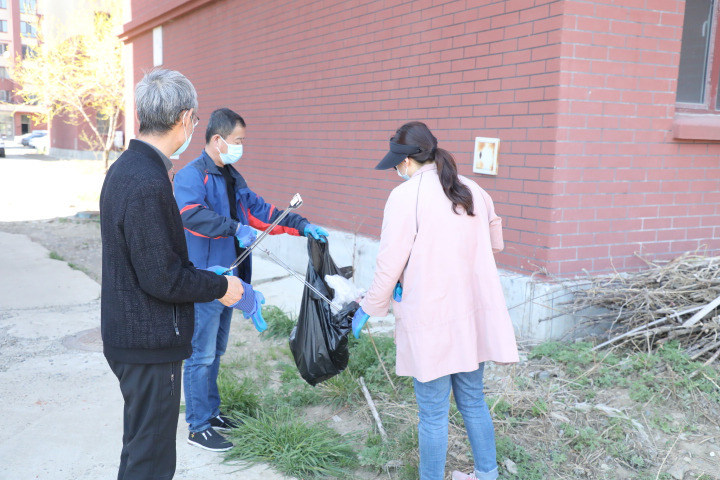 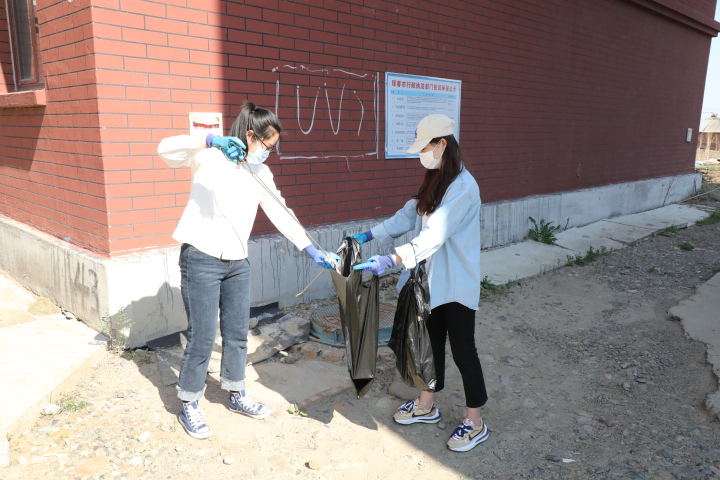 